Kraśnik, 22. 04. 2020 r.Drodzy Uczniowie!W dniu dzisiejszym pracujemy z podręcznikiem i kartą pracy, którą odsyłamy do 27. 04. 2020 r. Niczego poza kartą pracy nie odsyłamy.22. 04. 2020 r.LekcjaTemat: Fakty i opinie. Komunikowanie oczekiwań.Przygotujcie podręczniki na s. 174. i zapoznajcie się z tekstem „Nowe przygody Mikołajka”.Po przeczytaniu odpowiedzcie pisemnie w zeszycie na pytanie zawarte w ćwiczeniu 1. ze s. 176.Wypełnijcie kartę pracy – plan zdarzeń.Przeczytajcie przypomnienie wiadomości o faktach i opiniach – podręcznik s. 177.Wykonajcie w zeszycie ćwiczenie 7 s. 177.  (trzy przykłady)Np.  Dziękuję za sumienną pracę.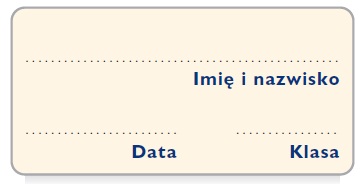 Karta pracy 1Plan wydarzeńUporządkuj podane wydarzenia zgodnie z kolejnością 
ich przedstawienia we fragmencie tekstu Nowe przygody Mikołajka.        Niespodzianka pana Bongrain.        Prezentacja nieudanego portretu ojca wykonanego przez Kalasantego.        Krytyczne komentarze pana Bongrain na temat hotelu w Perpignan i dróg Hiszpanii.        Opowiadanie o upale panującym w Hiszpanii oraz o wrażeniach z hiszpańskiej plaży.        Pożegnanie gości i rozmowa o zdjęciach z wakacji.        Komentarze gospodarzy na temat restauracji ukazanej na fotografii.        Zaproszenie na podwieczorek do państwa Bongrain.        Przygotowania do prezentacji fotografii.        Opowiadanie państwa Bongrain o wyjeździe z domu.FaktyOpiniePierwsza zdjęcie zrobiłem w dniu wyjazduJest źle wykadrowane